Сценарий развлечения «Край ты наш Кубанский».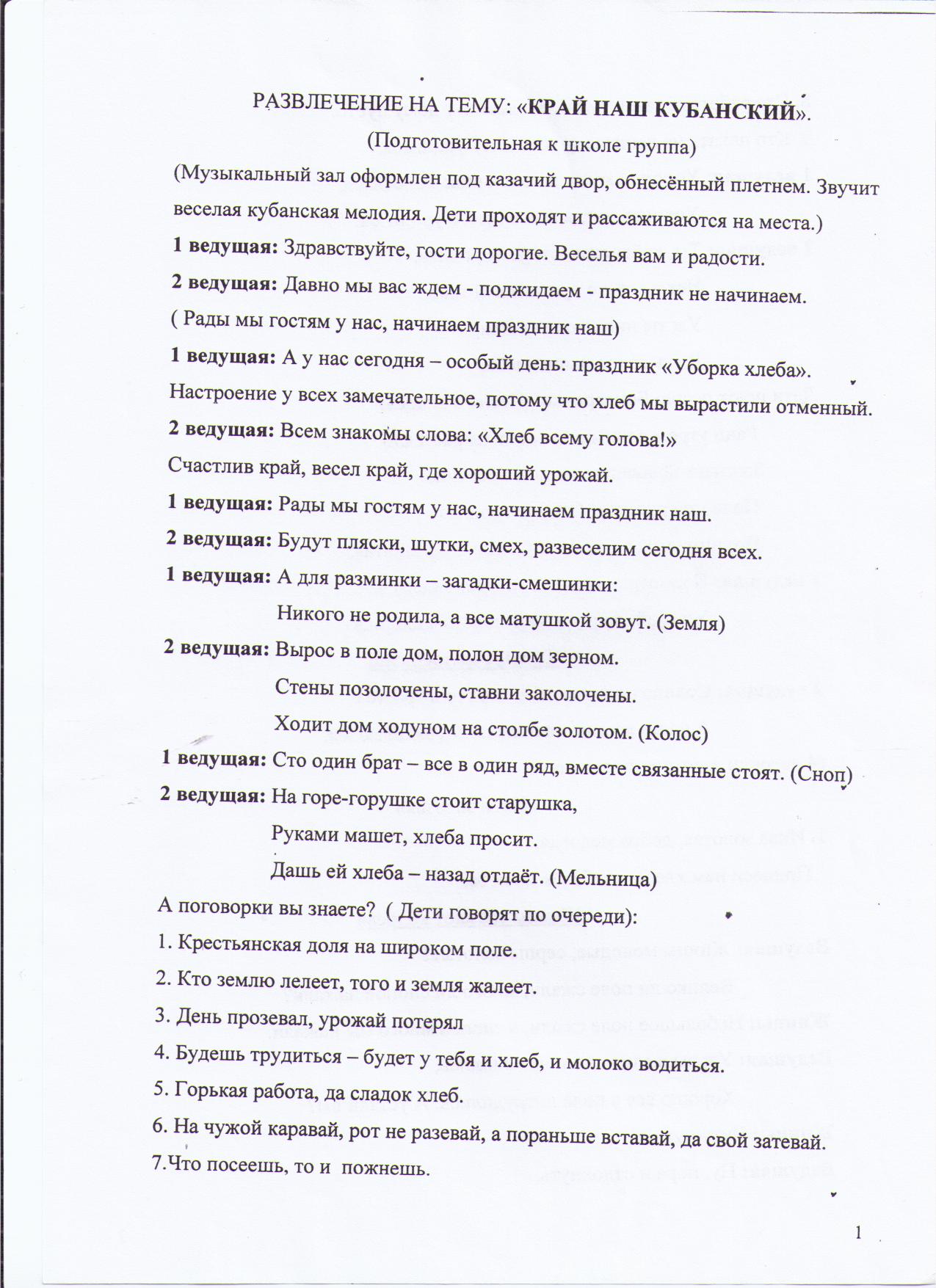 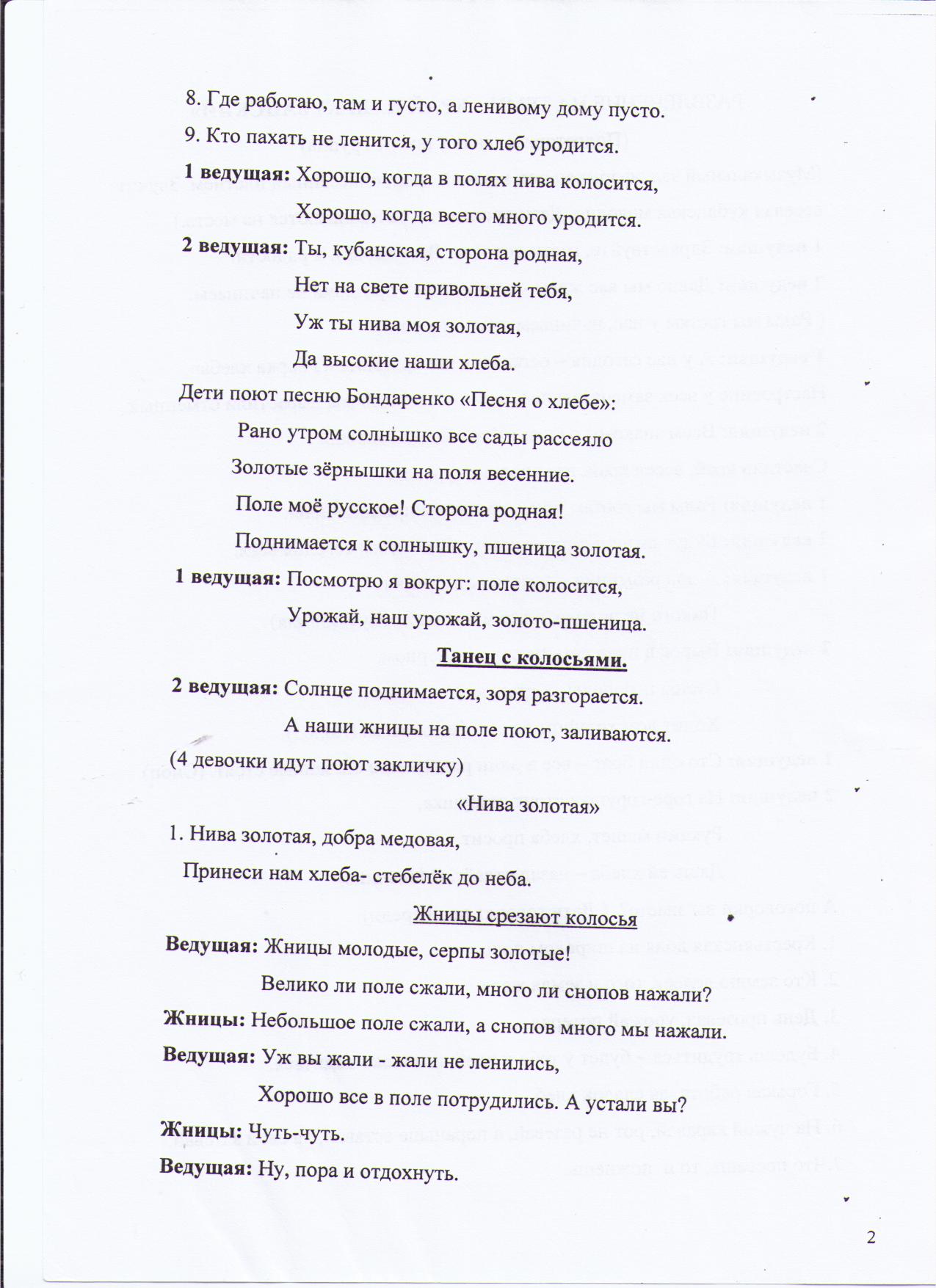 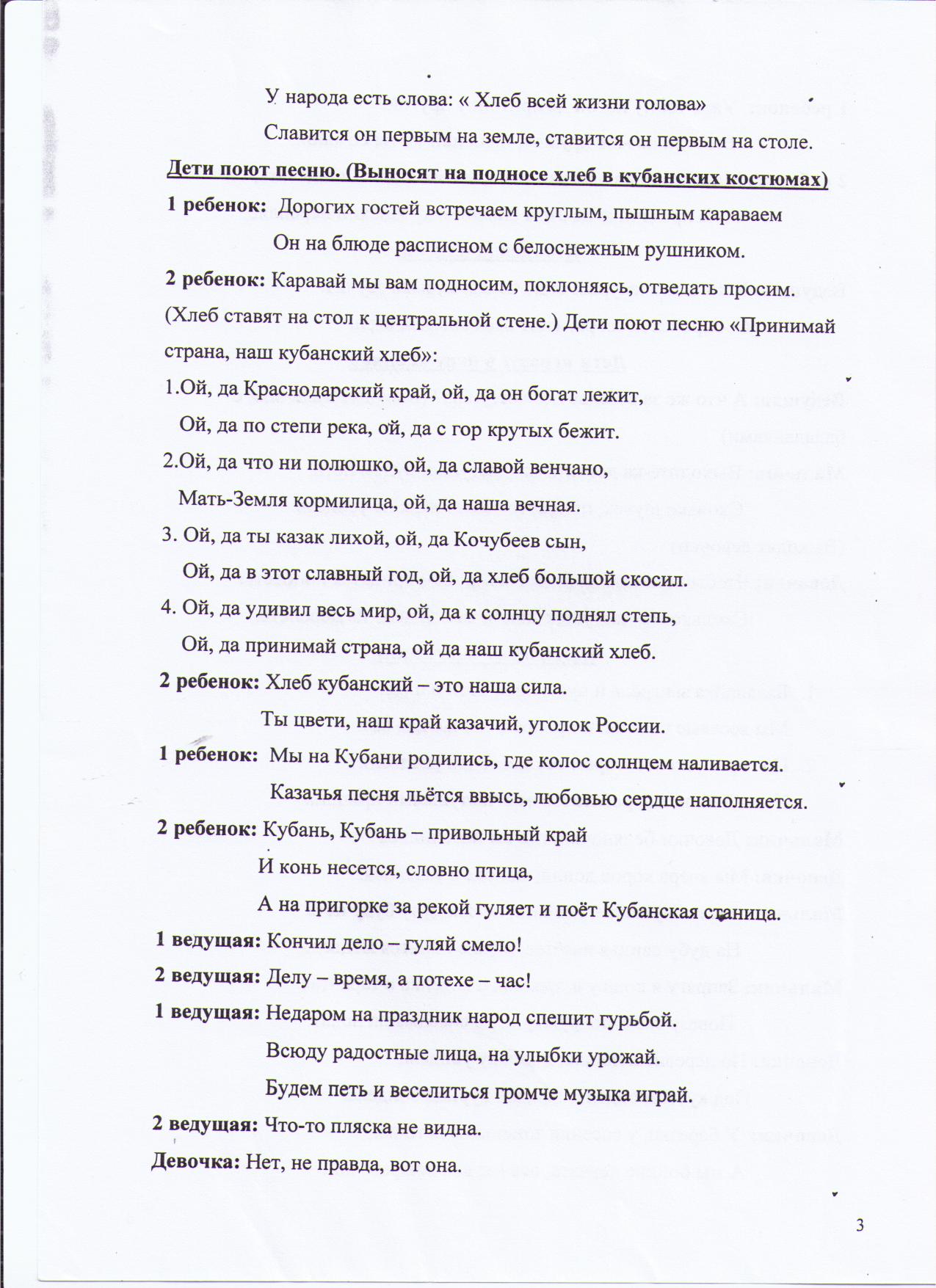 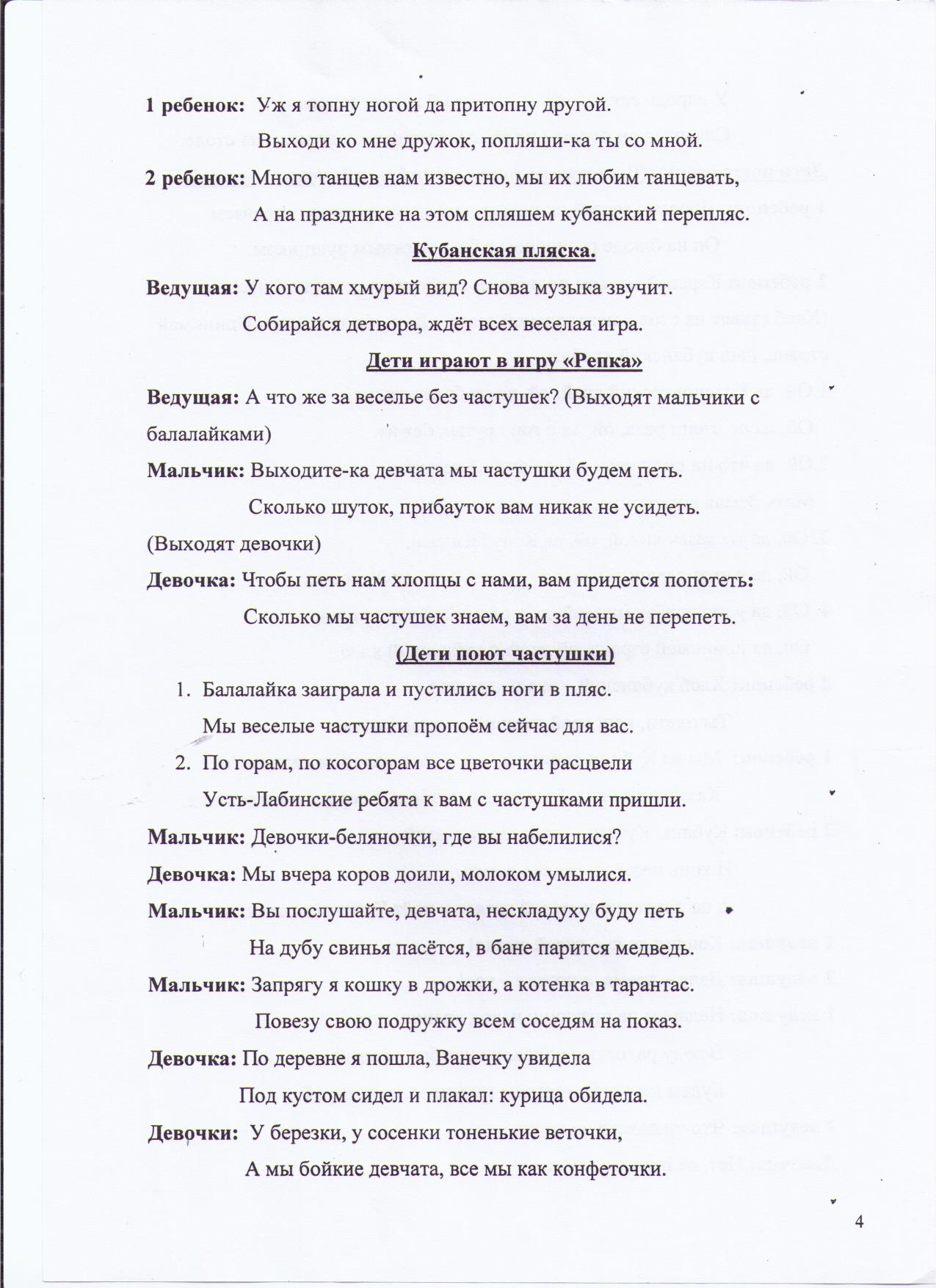 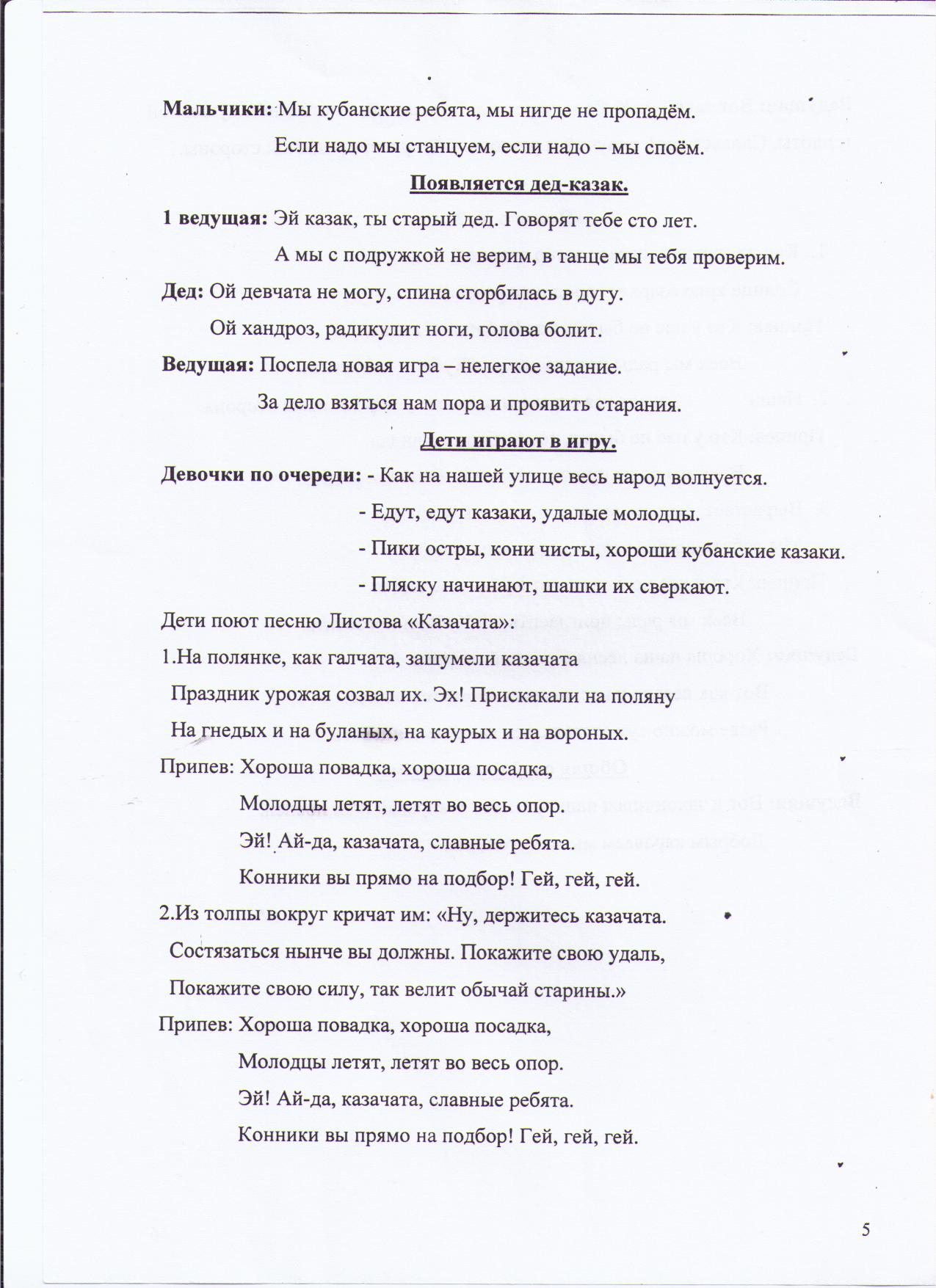 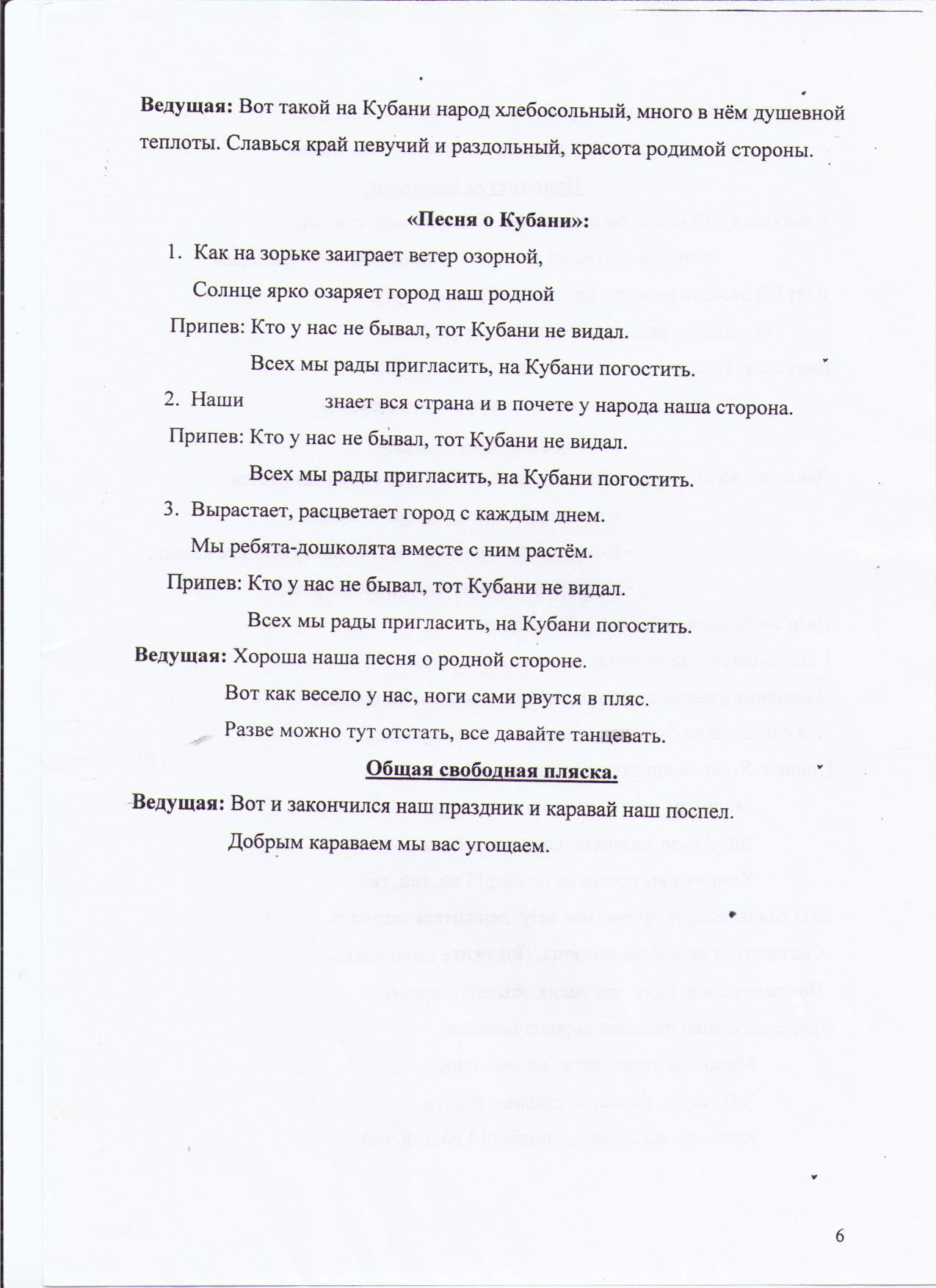 